Мельникова Мария Фёдоровна, родилась 30.04.1995 г.С 2007 по 2011 год  обучалась в ДХШ г. Клинцы В 2011-2015 – обучение в Брянском областном колледже музыкального и изобразительного искусства (БОКМИиИ) на по специальности «Художник-живописец, преподаватель».2013 год -4 Международном молодежном пленэре в Глинещево (Брянская область)2013 год - пленэр в г. Алушта (Крым).2015 год - Всероссийский молодежный образовательный  форум «Таврида».2015 год -  Международный  пленэр «Balkane moj» в г. Пожаревац (Сербия).С 2018 обучаюсь в БГУ им. академика И.Г. Петровского на факультете технологии и дизайна.2018-2019- участница проекта "Адаптация молодых специалистов для дальнейшей работы с одарёнными детьми Брянской области" при поддержке Фонда президентских грантов с 2015 и по настоящее время работаю преподавателем в МБУДО ДШИ им. Е. М. Беляева, г. Клинцы Брянской обл.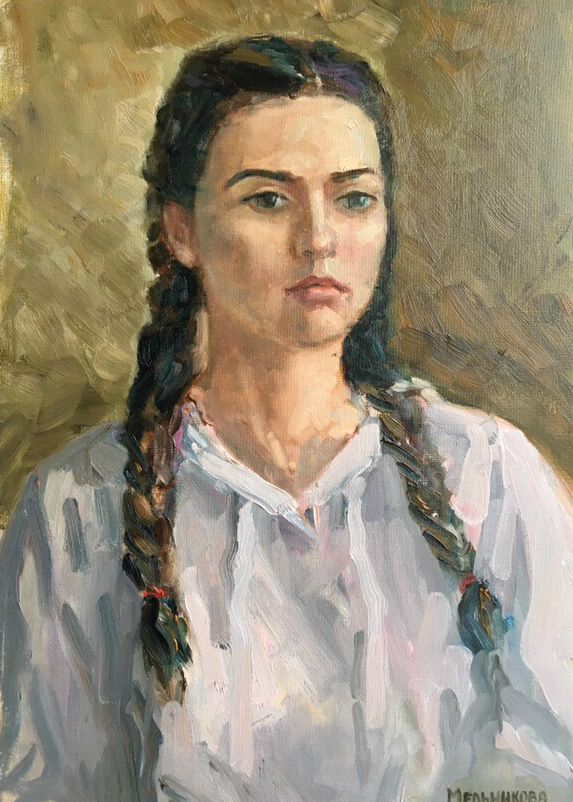 «Портрет девушки», х.м. 50*60, 2018 г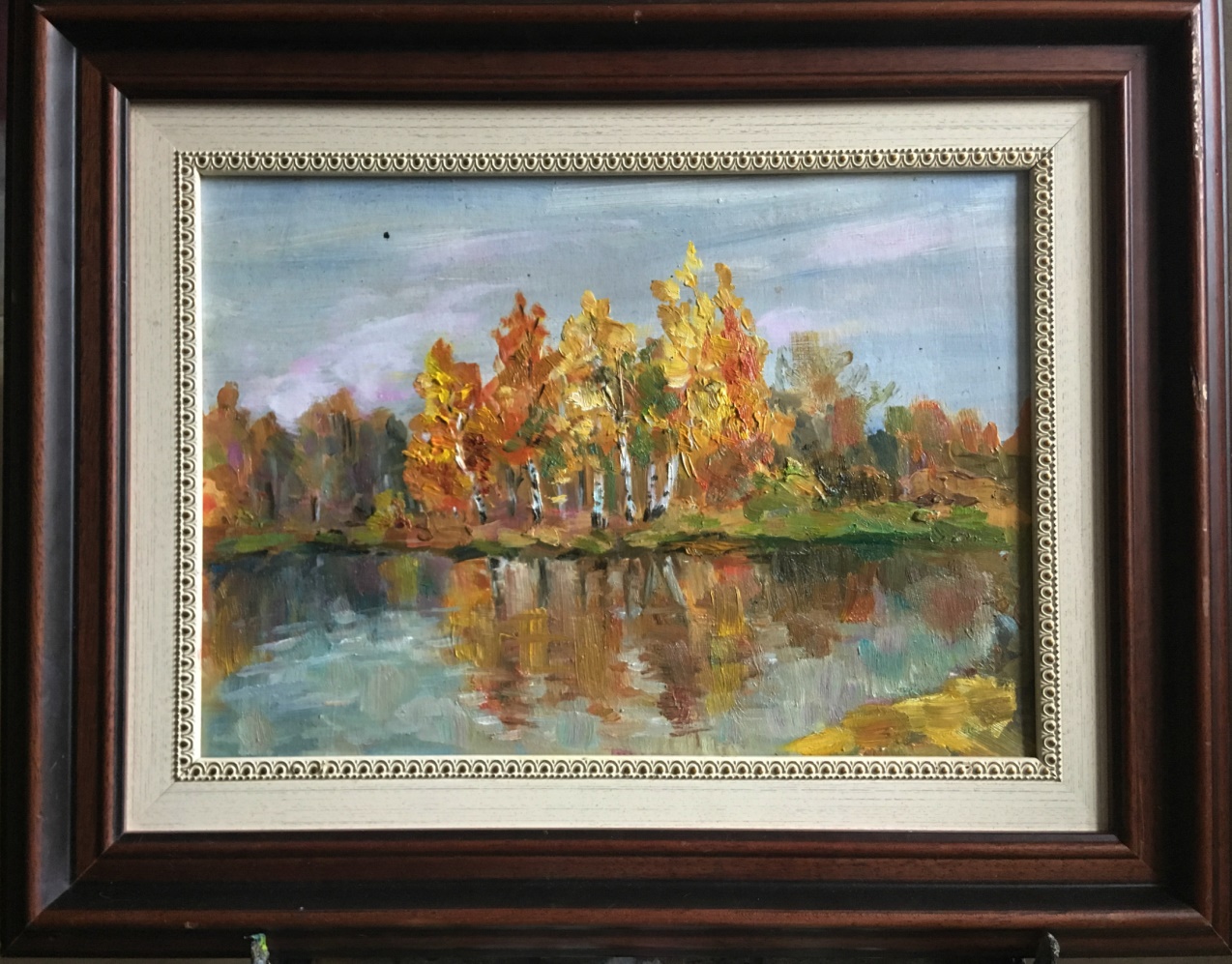 «Осень», к. м,  20*30,  2015 г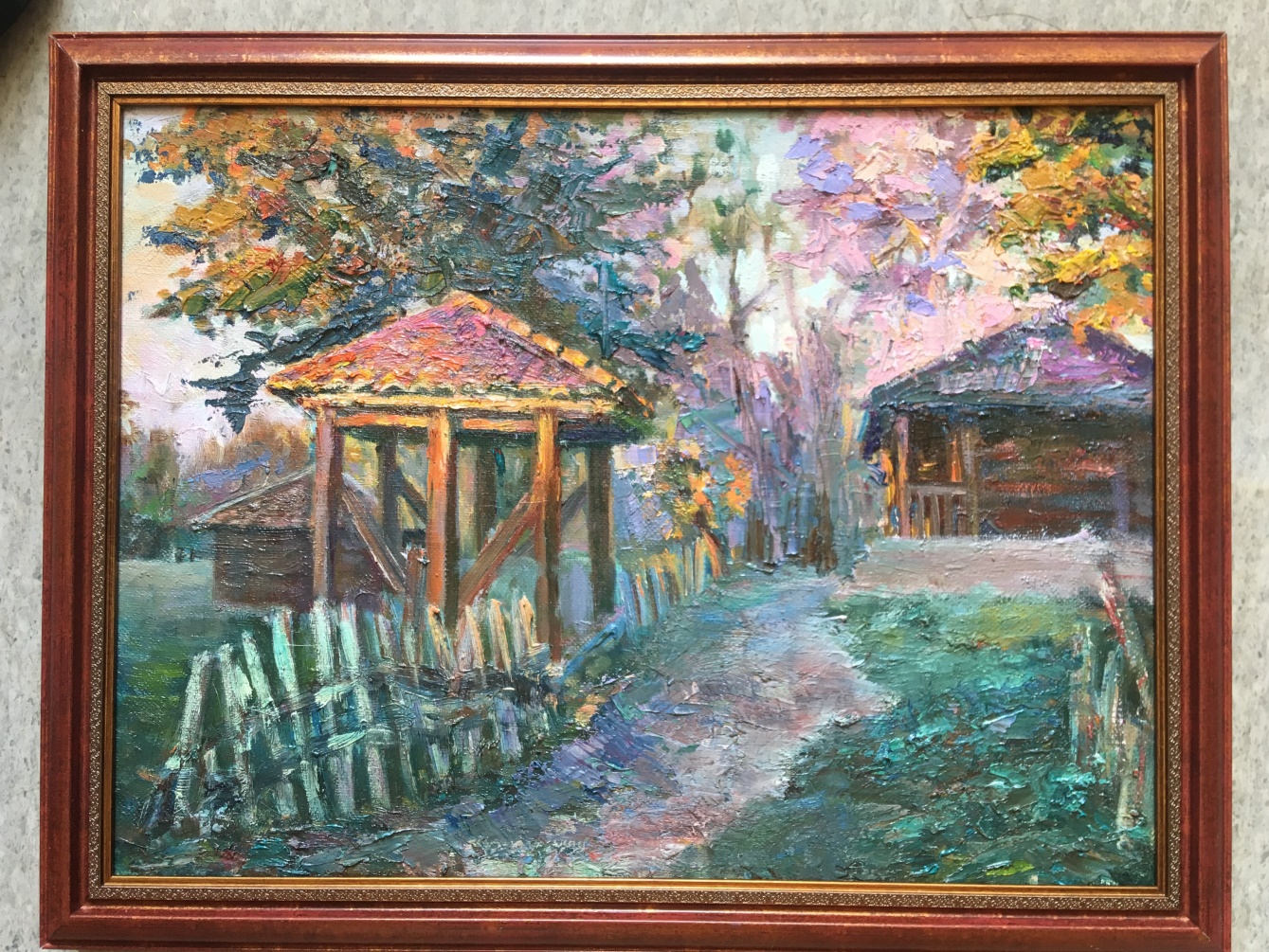 «Вечер. Пожаревац» ,х. м., 30*40, 2019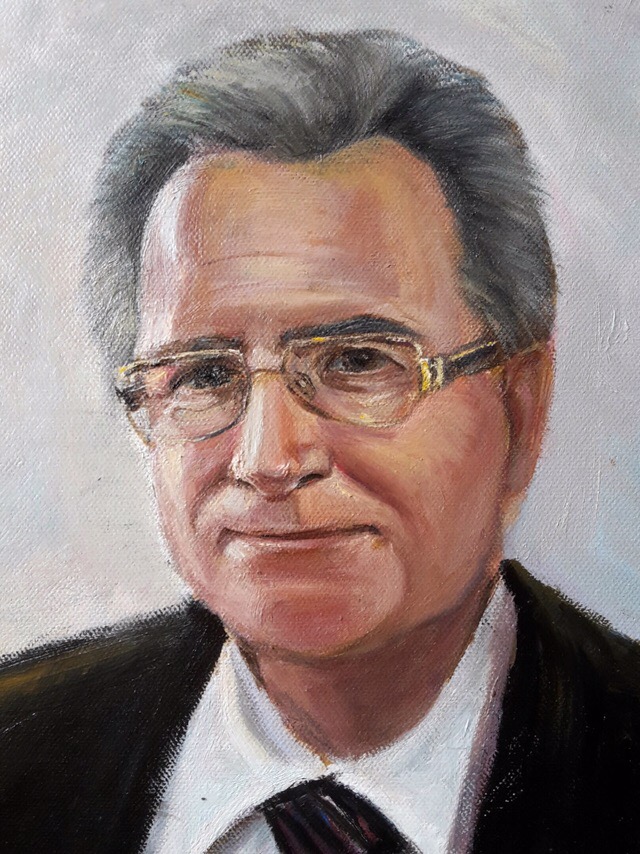 «Дедушка», х.м., 40*50,  2017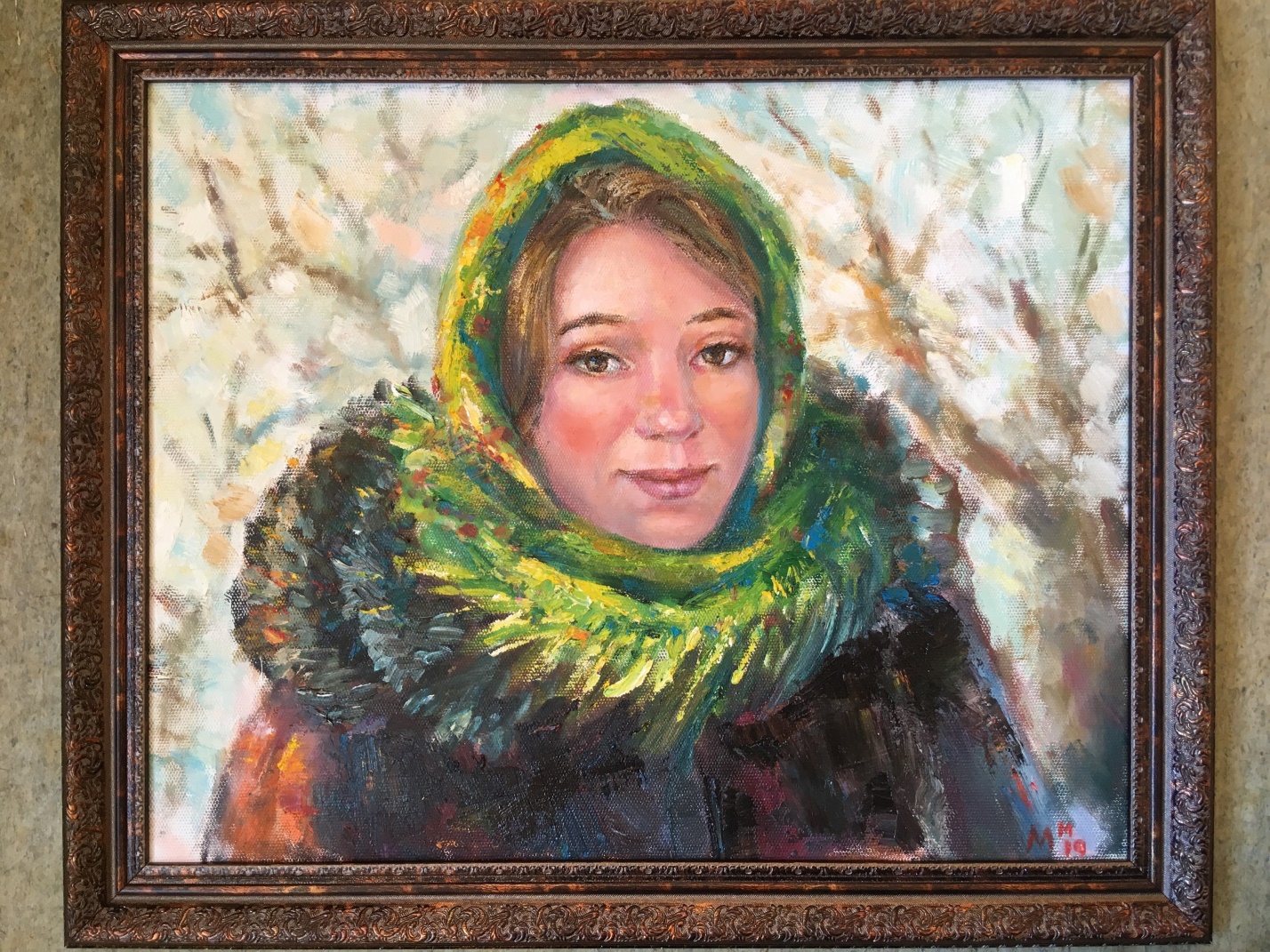 «Катя», х.м., 40*50, 2019 г